Publicado en Madrid el 13/09/2021 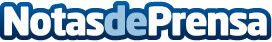 Grupo Atico34 diseña un Plan de Igualdad con medidas pioneras para el Ayuntamiento de GuadalajaraLa consultora Atico34 ha sido la encargada de elaborar el Plan de Igualdad de la localidad manchega, el cual incluye 48 medidas encaminadas a integrar la perspectiva de género en todas las áreas del ente público y a garantizar la igualdad entre mujeres y hombresDatos de contacto:Grupo Atico34Consultora de Igualdad914896419Nota de prensa publicada en: https://www.notasdeprensa.es/grupo-atico34-disena-un-plan-de-igualdad-con Categorias: Nacional Derecho Sociedad Castilla La Mancha Recursos humanos http://www.notasdeprensa.es